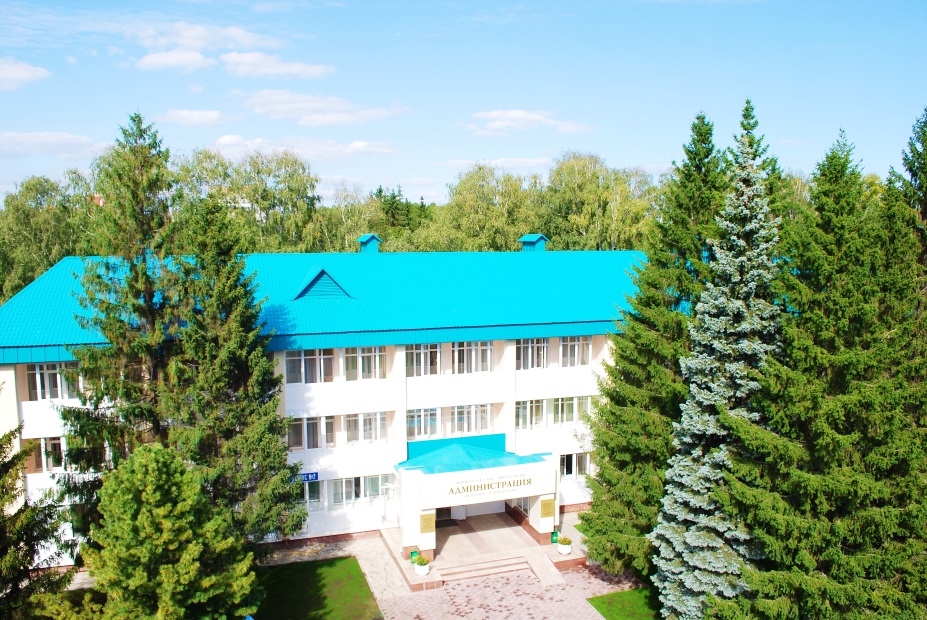 ГУП санаторий «Зеленая роща» Республики Башкортостан приглашает Вас на отдых и лечение!Курорт «Зеленая роща» – многопрофильная бальнеологическая здравница на 700 мест, которая находится в столице Республики Башкортостан - городе Уфа, на живописном берегу реки Уфимки (Караидели).Главным природным лечебным фактором являются сероводородные хлоридные натриевые рассолы и лечебно - столовая  сульфатно-кальциевая маломинерализованная вода «Нурлы».Профиль лечения в санатории: заболевания сердечно-сосудистой, нервной, эндокринной, костно-мышечной системы и соединительной ткани, органов пищеварения, нарушения обмена веществ, заболевания кожи и позвоночника. С 2012 года после реконструкции функционируют урологическое, гинекологическое, сероводородное отделения. Проводится эффективное лечение заболеваний органов дыхания. В качестве размещения предлагаются комфортабельные корпуса с одноместными и двухместными номерами, номера класса «люкс» и проживание в коттедже. Питание организовано по типу «Премиум», а также представлено диетическое меню. Санаторий сертифицирован по системе менеджмента качества ИСО 9001-2011. В 2013 году удостоен звания лауреата республиканского конкурса «Лучшие товары Башкортостана», в этом же году стал дипломантом Всероссийского конкурса «100 лучших товаров России» в номинации «Реабилитация больных кардиологического профиля после инфарктов миокарда и нестабильной стенокардии». Преимуществом расположения санатория являются: зеленая парковая зона 25 га,  свежий воздух, ручные белки. Отдыхая на территории курорта, Вы забудете о том, что  находитесь в городе, но в то же время для Вас доступна вся столичная инфраструктура. Организуется трансфер в рестораны (знакомство с национальной кухней), торговые центры, театры и филармонии. В рамках реализации программы «Профсоюзная дисконтная карта» членам профсоюза предоставляется 8%-ная скидка на путевки с лечением, питанием, проживанием!Ждем Вас по адресу: РБ, г. Уфа, ул. Менделеева 136 корпус 6.Тел. 8 800 200 21 90 (звонок по России бесплатный), 8(347)253-58-58, 8(347) 252-63-20, сайт: http://green-kurort.ru/.